Начальник 								Олексій ДРОЗДЕНКОДодаток до розпорядження Сумської міської військової адміністрації ____________________ № __________Директор ТОВ «Сумитеплоенерго»					Дмитро ВАСЮНІН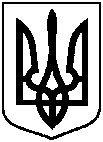 СУМСЬКА МІСЬКА ВІЙСЬКОВА АДМІНІСТРАЦІЯ СУМСЬКОГО РАЙОНУ СУМСЬКОЇ ОБЛАСТІ РОЗПОРЯДЖЕННЯСУМСЬКА МІСЬКА ВІЙСЬКОВА АДМІНІСТРАЦІЯ СУМСЬКОГО РАЙОНУ СУМСЬКОЇ ОБЛАСТІ РОЗПОРЯДЖЕННЯСУМСЬКА МІСЬКА ВІЙСЬКОВА АДМІНІСТРАЦІЯ СУМСЬКОГО РАЙОНУ СУМСЬКОЇ ОБЛАСТІ РОЗПОРЯДЖЕННЯСУМСЬКА МІСЬКА ВІЙСЬКОВА АДМІНІСТРАЦІЯ СУМСЬКОГО РАЙОНУ СУМСЬКОЇ ОБЛАСТІ РОЗПОРЯДЖЕННЯСУМСЬКА МІСЬКА ВІЙСЬКОВА АДМІНІСТРАЦІЯ СУМСЬКОГО РАЙОНУ СУМСЬКОЇ ОБЛАСТІ РОЗПОРЯДЖЕННЯСУМСЬКА МІСЬКА ВІЙСЬКОВА АДМІНІСТРАЦІЯ СУМСЬКОГО РАЙОНУ СУМСЬКОЇ ОБЛАСТІ РОЗПОРЯДЖЕННЯ25.06.202425.06.2024м. Сумим. Сумим. Суми        № 234-ВКВА        № 234-ВКВАПро встановлення поточних індивідуальних технологічних нормативів використання води для виробництва та постачання в систему централізованого постачання гарячої води для Товариства з обмеженою відповідальністю                             «Сумитеплоенерго»Про встановлення поточних індивідуальних технологічних нормативів використання води для виробництва та постачання в систему централізованого постачання гарячої води для Товариства з обмеженою відповідальністю                             «Сумитеплоенерго»З метою забезпечення дотримання норм законодавства у сфері житлово-комунальних послуг, обчислення необхідного обсягу витрат використання води для виробництва та постачання в систему централізованого постачання гарячої води, відповідно до пункту 3 частини 3 статті 4 Закону України «Про житлово-комунальні послуги», наказу Міністерства регіонального розвитку, будівництва та житлово-комунального господарства України від 12.09.2018 № 239 «Про затвердження Порядку розгляду органами місцевого самоврядування розрахунків тарифів на теплову енергію, її виробництво, транспортування та постачання, а також розрахунків тарифів на комунальні послуги, поданих для їх встановлення», наказу Міністерства регіонального розвитку, будівництва та житлово-комунального господарства України від 10.04.2018 №86 «Про затвердження Методики визначення технологічних нормативів витрат та втрат гарячої води у системах централізованого постачання гарячої води», керуючись пунктом 8 частини 6 статті 15 Закону України «Про правовий режим воєнного стану»:1. Встановити для Товариства з обмеженою відповідальністю «Сумитеплоенерго» поточні індивідуальні технологічні нормативи використання води для виробництва та постачання в систему централізованого постачання гарячої води у розмірі 64,263 м³/тис.м³ загального обсягу води, що надійшов до системи централізованого постачання гарячої води строком на два роки згідно з розрахунком, який є додатком до цього розпорядження.2. Товариству з обмеженою відповідальністю «Сумитеплоенерго» застосовувати поточні індивідуальні технологічні нормативи використання води для виробництва та постачання в систему централізованого постачання гарячої води, встановлені пунктом 1 цього розпорядження, при проведенні розподілу між обсягами технологічних нормативів витрат та втрат гарячої води в систему централізованого постачання гарячої води при виробництві гарячої води у центральних теплових пунктах, котельнях, транспортуванні та наданні послуг з централізованого постачання гарячої води.3. Вважати таким, що втратило чинність рішення виконавчого комітету  Сумської міської ради від 12.11.2019 № 652 «Про встановлення поточних індивідуальних технологічних нормативів використання води для її виробництва та постачання в систему централізованого постачання гарячої води для ТОВ «Сумитеплоенерго»».4. Розпорядження набирає чинності з моменту оприлюднення на офіційному веб-сайті Сумської міської ради.5. Контроль за виконанням цього розпорядження залишаю за собою, а організацію виконання цього розпорядження покладаю на Товариство з обмеженою відповідальністю «Сумитеплоенерго».З метою забезпечення дотримання норм законодавства у сфері житлово-комунальних послуг, обчислення необхідного обсягу витрат використання води для виробництва та постачання в систему централізованого постачання гарячої води, відповідно до пункту 3 частини 3 статті 4 Закону України «Про житлово-комунальні послуги», наказу Міністерства регіонального розвитку, будівництва та житлово-комунального господарства України від 12.09.2018 № 239 «Про затвердження Порядку розгляду органами місцевого самоврядування розрахунків тарифів на теплову енергію, її виробництво, транспортування та постачання, а також розрахунків тарифів на комунальні послуги, поданих для їх встановлення», наказу Міністерства регіонального розвитку, будівництва та житлово-комунального господарства України від 10.04.2018 №86 «Про затвердження Методики визначення технологічних нормативів витрат та втрат гарячої води у системах централізованого постачання гарячої води», керуючись пунктом 8 частини 6 статті 15 Закону України «Про правовий режим воєнного стану»:1. Встановити для Товариства з обмеженою відповідальністю «Сумитеплоенерго» поточні індивідуальні технологічні нормативи використання води для виробництва та постачання в систему централізованого постачання гарячої води у розмірі 64,263 м³/тис.м³ загального обсягу води, що надійшов до системи централізованого постачання гарячої води строком на два роки згідно з розрахунком, який є додатком до цього розпорядження.2. Товариству з обмеженою відповідальністю «Сумитеплоенерго» застосовувати поточні індивідуальні технологічні нормативи використання води для виробництва та постачання в систему централізованого постачання гарячої води, встановлені пунктом 1 цього розпорядження, при проведенні розподілу між обсягами технологічних нормативів витрат та втрат гарячої води в систему централізованого постачання гарячої води при виробництві гарячої води у центральних теплових пунктах, котельнях, транспортуванні та наданні послуг з централізованого постачання гарячої води.3. Вважати таким, що втратило чинність рішення виконавчого комітету  Сумської міської ради від 12.11.2019 № 652 «Про встановлення поточних індивідуальних технологічних нормативів використання води для її виробництва та постачання в систему централізованого постачання гарячої води для ТОВ «Сумитеплоенерго»».4. Розпорядження набирає чинності з моменту оприлюднення на офіційному веб-сайті Сумської міської ради.5. Контроль за виконанням цього розпорядження залишаю за собою, а організацію виконання цього розпорядження покладаю на Товариство з обмеженою відповідальністю «Сумитеплоенерго».З метою забезпечення дотримання норм законодавства у сфері житлово-комунальних послуг, обчислення необхідного обсягу витрат використання води для виробництва та постачання в систему централізованого постачання гарячої води, відповідно до пункту 3 частини 3 статті 4 Закону України «Про житлово-комунальні послуги», наказу Міністерства регіонального розвитку, будівництва та житлово-комунального господарства України від 12.09.2018 № 239 «Про затвердження Порядку розгляду органами місцевого самоврядування розрахунків тарифів на теплову енергію, її виробництво, транспортування та постачання, а також розрахунків тарифів на комунальні послуги, поданих для їх встановлення», наказу Міністерства регіонального розвитку, будівництва та житлово-комунального господарства України від 10.04.2018 №86 «Про затвердження Методики визначення технологічних нормативів витрат та втрат гарячої води у системах централізованого постачання гарячої води», керуючись пунктом 8 частини 6 статті 15 Закону України «Про правовий режим воєнного стану»:1. Встановити для Товариства з обмеженою відповідальністю «Сумитеплоенерго» поточні індивідуальні технологічні нормативи використання води для виробництва та постачання в систему централізованого постачання гарячої води у розмірі 64,263 м³/тис.м³ загального обсягу води, що надійшов до системи централізованого постачання гарячої води строком на два роки згідно з розрахунком, який є додатком до цього розпорядження.2. Товариству з обмеженою відповідальністю «Сумитеплоенерго» застосовувати поточні індивідуальні технологічні нормативи використання води для виробництва та постачання в систему централізованого постачання гарячої води, встановлені пунктом 1 цього розпорядження, при проведенні розподілу між обсягами технологічних нормативів витрат та втрат гарячої води в систему централізованого постачання гарячої води при виробництві гарячої води у центральних теплових пунктах, котельнях, транспортуванні та наданні послуг з централізованого постачання гарячої води.3. Вважати таким, що втратило чинність рішення виконавчого комітету  Сумської міської ради від 12.11.2019 № 652 «Про встановлення поточних індивідуальних технологічних нормативів використання води для її виробництва та постачання в систему централізованого постачання гарячої води для ТОВ «Сумитеплоенерго»».4. Розпорядження набирає чинності з моменту оприлюднення на офіційному веб-сайті Сумської міської ради.5. Контроль за виконанням цього розпорядження залишаю за собою, а організацію виконання цього розпорядження покладаю на Товариство з обмеженою відповідальністю «Сумитеплоенерго».З метою забезпечення дотримання норм законодавства у сфері житлово-комунальних послуг, обчислення необхідного обсягу витрат використання води для виробництва та постачання в систему централізованого постачання гарячої води, відповідно до пункту 3 частини 3 статті 4 Закону України «Про житлово-комунальні послуги», наказу Міністерства регіонального розвитку, будівництва та житлово-комунального господарства України від 12.09.2018 № 239 «Про затвердження Порядку розгляду органами місцевого самоврядування розрахунків тарифів на теплову енергію, її виробництво, транспортування та постачання, а також розрахунків тарифів на комунальні послуги, поданих для їх встановлення», наказу Міністерства регіонального розвитку, будівництва та житлово-комунального господарства України від 10.04.2018 №86 «Про затвердження Методики визначення технологічних нормативів витрат та втрат гарячої води у системах централізованого постачання гарячої води», керуючись пунктом 8 частини 6 статті 15 Закону України «Про правовий режим воєнного стану»:1. Встановити для Товариства з обмеженою відповідальністю «Сумитеплоенерго» поточні індивідуальні технологічні нормативи використання води для виробництва та постачання в систему централізованого постачання гарячої води у розмірі 64,263 м³/тис.м³ загального обсягу води, що надійшов до системи централізованого постачання гарячої води строком на два роки згідно з розрахунком, який є додатком до цього розпорядження.2. Товариству з обмеженою відповідальністю «Сумитеплоенерго» застосовувати поточні індивідуальні технологічні нормативи використання води для виробництва та постачання в систему централізованого постачання гарячої води, встановлені пунктом 1 цього розпорядження, при проведенні розподілу між обсягами технологічних нормативів витрат та втрат гарячої води в систему централізованого постачання гарячої води при виробництві гарячої води у центральних теплових пунктах, котельнях, транспортуванні та наданні послуг з централізованого постачання гарячої води.3. Вважати таким, що втратило чинність рішення виконавчого комітету  Сумської міської ради від 12.11.2019 № 652 «Про встановлення поточних індивідуальних технологічних нормативів використання води для її виробництва та постачання в систему централізованого постачання гарячої води для ТОВ «Сумитеплоенерго»».4. Розпорядження набирає чинності з моменту оприлюднення на офіційному веб-сайті Сумської міської ради.5. Контроль за виконанням цього розпорядження залишаю за собою, а організацію виконання цього розпорядження покладаю на Товариство з обмеженою відповідальністю «Сумитеплоенерго».З метою забезпечення дотримання норм законодавства у сфері житлово-комунальних послуг, обчислення необхідного обсягу витрат використання води для виробництва та постачання в систему централізованого постачання гарячої води, відповідно до пункту 3 частини 3 статті 4 Закону України «Про житлово-комунальні послуги», наказу Міністерства регіонального розвитку, будівництва та житлово-комунального господарства України від 12.09.2018 № 239 «Про затвердження Порядку розгляду органами місцевого самоврядування розрахунків тарифів на теплову енергію, її виробництво, транспортування та постачання, а також розрахунків тарифів на комунальні послуги, поданих для їх встановлення», наказу Міністерства регіонального розвитку, будівництва та житлово-комунального господарства України від 10.04.2018 №86 «Про затвердження Методики визначення технологічних нормативів витрат та втрат гарячої води у системах централізованого постачання гарячої води», керуючись пунктом 8 частини 6 статті 15 Закону України «Про правовий режим воєнного стану»:1. Встановити для Товариства з обмеженою відповідальністю «Сумитеплоенерго» поточні індивідуальні технологічні нормативи використання води для виробництва та постачання в систему централізованого постачання гарячої води у розмірі 64,263 м³/тис.м³ загального обсягу води, що надійшов до системи централізованого постачання гарячої води строком на два роки згідно з розрахунком, який є додатком до цього розпорядження.2. Товариству з обмеженою відповідальністю «Сумитеплоенерго» застосовувати поточні індивідуальні технологічні нормативи використання води для виробництва та постачання в систему централізованого постачання гарячої води, встановлені пунктом 1 цього розпорядження, при проведенні розподілу між обсягами технологічних нормативів витрат та втрат гарячої води в систему централізованого постачання гарячої води при виробництві гарячої води у центральних теплових пунктах, котельнях, транспортуванні та наданні послуг з централізованого постачання гарячої води.3. Вважати таким, що втратило чинність рішення виконавчого комітету  Сумської міської ради від 12.11.2019 № 652 «Про встановлення поточних індивідуальних технологічних нормативів використання води для її виробництва та постачання в систему централізованого постачання гарячої води для ТОВ «Сумитеплоенерго»».4. Розпорядження набирає чинності з моменту оприлюднення на офіційному веб-сайті Сумської міської ради.5. Контроль за виконанням цього розпорядження залишаю за собою, а організацію виконання цього розпорядження покладаю на Товариство з обмеженою відповідальністю «Сумитеплоенерго».З метою забезпечення дотримання норм законодавства у сфері житлово-комунальних послуг, обчислення необхідного обсягу витрат використання води для виробництва та постачання в систему централізованого постачання гарячої води, відповідно до пункту 3 частини 3 статті 4 Закону України «Про житлово-комунальні послуги», наказу Міністерства регіонального розвитку, будівництва та житлово-комунального господарства України від 12.09.2018 № 239 «Про затвердження Порядку розгляду органами місцевого самоврядування розрахунків тарифів на теплову енергію, її виробництво, транспортування та постачання, а також розрахунків тарифів на комунальні послуги, поданих для їх встановлення», наказу Міністерства регіонального розвитку, будівництва та житлово-комунального господарства України від 10.04.2018 №86 «Про затвердження Методики визначення технологічних нормативів витрат та втрат гарячої води у системах централізованого постачання гарячої води», керуючись пунктом 8 частини 6 статті 15 Закону України «Про правовий режим воєнного стану»:1. Встановити для Товариства з обмеженою відповідальністю «Сумитеплоенерго» поточні індивідуальні технологічні нормативи використання води для виробництва та постачання в систему централізованого постачання гарячої води у розмірі 64,263 м³/тис.м³ загального обсягу води, що надійшов до системи централізованого постачання гарячої води строком на два роки згідно з розрахунком, який є додатком до цього розпорядження.2. Товариству з обмеженою відповідальністю «Сумитеплоенерго» застосовувати поточні індивідуальні технологічні нормативи використання води для виробництва та постачання в систему централізованого постачання гарячої води, встановлені пунктом 1 цього розпорядження, при проведенні розподілу між обсягами технологічних нормативів витрат та втрат гарячої води в систему централізованого постачання гарячої води при виробництві гарячої води у центральних теплових пунктах, котельнях, транспортуванні та наданні послуг з централізованого постачання гарячої води.3. Вважати таким, що втратило чинність рішення виконавчого комітету  Сумської міської ради від 12.11.2019 № 652 «Про встановлення поточних індивідуальних технологічних нормативів використання води для її виробництва та постачання в систему централізованого постачання гарячої води для ТОВ «Сумитеплоенерго»».4. Розпорядження набирає чинності з моменту оприлюднення на офіційному веб-сайті Сумської міської ради.5. Контроль за виконанням цього розпорядження залишаю за собою, а організацію виконання цього розпорядження покладаю на Товариство з обмеженою відповідальністю «Сумитеплоенерго».З метою забезпечення дотримання норм законодавства у сфері житлово-комунальних послуг, обчислення необхідного обсягу витрат використання води для виробництва та постачання в систему централізованого постачання гарячої води, відповідно до пункту 3 частини 3 статті 4 Закону України «Про житлово-комунальні послуги», наказу Міністерства регіонального розвитку, будівництва та житлово-комунального господарства України від 12.09.2018 № 239 «Про затвердження Порядку розгляду органами місцевого самоврядування розрахунків тарифів на теплову енергію, її виробництво, транспортування та постачання, а також розрахунків тарифів на комунальні послуги, поданих для їх встановлення», наказу Міністерства регіонального розвитку, будівництва та житлово-комунального господарства України від 10.04.2018 №86 «Про затвердження Методики визначення технологічних нормативів витрат та втрат гарячої води у системах централізованого постачання гарячої води», керуючись пунктом 8 частини 6 статті 15 Закону України «Про правовий режим воєнного стану»:1. Встановити для Товариства з обмеженою відповідальністю «Сумитеплоенерго» поточні індивідуальні технологічні нормативи використання води для виробництва та постачання в систему централізованого постачання гарячої води у розмірі 64,263 м³/тис.м³ загального обсягу води, що надійшов до системи централізованого постачання гарячої води строком на два роки згідно з розрахунком, який є додатком до цього розпорядження.2. Товариству з обмеженою відповідальністю «Сумитеплоенерго» застосовувати поточні індивідуальні технологічні нормативи використання води для виробництва та постачання в систему централізованого постачання гарячої води, встановлені пунктом 1 цього розпорядження, при проведенні розподілу між обсягами технологічних нормативів витрат та втрат гарячої води в систему централізованого постачання гарячої води при виробництві гарячої води у центральних теплових пунктах, котельнях, транспортуванні та наданні послуг з централізованого постачання гарячої води.3. Вважати таким, що втратило чинність рішення виконавчого комітету  Сумської міської ради від 12.11.2019 № 652 «Про встановлення поточних індивідуальних технологічних нормативів використання води для її виробництва та постачання в систему централізованого постачання гарячої води для ТОВ «Сумитеплоенерго»».4. Розпорядження набирає чинності з моменту оприлюднення на офіційному веб-сайті Сумської міської ради.5. Контроль за виконанням цього розпорядження залишаю за собою, а організацію виконання цього розпорядження покладаю на Товариство з обмеженою відповідальністю «Сумитеплоенерго».Поточні індивідуальні нормативи використання води для виробництва та постачання в систему централізованого постачання гарячої води для товариства з обмеженою відповідальністю «Сумитеплоенерго» Поточні індивідуальні нормативи використання води для виробництва та постачання в систему централізованого постачання гарячої води для товариства з обмеженою відповідальністю «Сумитеплоенерго» Поточні індивідуальні нормативи використання води для виробництва та постачання в систему централізованого постачання гарячої води для товариства з обмеженою відповідальністю «Сумитеплоенерго» Поточні індивідуальні нормативи використання води для виробництва та постачання в систему централізованого постачання гарячої води для товариства з обмеженою відповідальністю «Сумитеплоенерго» Поточні індивідуальні нормативи використання води для виробництва та постачання в систему централізованого постачання гарячої води для товариства з обмеженою відповідальністю «Сумитеплоенерго» Поточні індивідуальні нормативи використання води для виробництва та постачання в систему централізованого постачання гарячої води для товариства з обмеженою відповідальністю «Сумитеплоенерго» №з/пСкладові поточного ІТНВВ на централізоване гаряче водопостачанняПоточний ІТНВВ Поточний ІТНВВ Поточний ІТНВВ Поточний ІТНВВ №з/пСкладові поточного ІТНВВ на централізоване гаряче водопостачаннятис. м3/рік тис. м3/рік м3/1000 м3 поданої гарячої водим3/1000 м3 поданої гарячої води№з/пСкладові поточного ІТНВВ на централізоване гаряче водопостачанняхолодної водигарячої водихолодної водигарячої води№з/пСкладові поточного ІТНВВ на централізоване гаряче водопостачанняхолодної водигарячої водихолодної водигарячої води1Технологічні витрати води при виробництві та транспортуванні гарячої води:2,83381,4932,11760,9011.1Витрати води для власних господарсько – побутових потреб0,4410,3410,330,2552Технологічні витрати води при виробництві гарячої води:0,9840,000,7360,0002.1витрати води на промивання водопідігрівачів0,9840,7362.2Технологічні витрати води при транспортуванні гарячої води0,0001,0080,0000,7532.3втрати гарячої води  через ущільнення сальників циркуляційних насосів1,0080,7533Втрати гарячої води з системи ЦПГВ, у тому числі:1,40880,1441,05259,8933.1через пошкодження зовнішніх мереж10,2887,6883.2промивання та  заповнення  мереж після  ліквідації аварій1,4080,0771,0520,0573.3невиявлені витоки через стики і стінки трубопроводів56,98742,5873.4невиявлені витоки через  ущільнення  арматури12,7929,5604Необліковані витрати гарячої води з системи ЦГВ, у тому числі:01,66501,244необліковані вузлами комерційного обліку01,6651,244Усього:2,83383,1582,11762,146Поточний ІТНВВ для підприємства:Поточний ІТНВВ для підприємства:85,99185,99164,26364,263Кількість стічних вод, що потрапляє в каналізацію населеного пункту Кількість стічних вод, що потрапляє в каналізацію населеного пункту 1,9921,9921,4891,489